Y2 Home Learning  Lilac, Lime and Dove ClassRead and spell these words: You could cut them out and make flash cards. We will find out in school how many your child can spell at the end of the half term.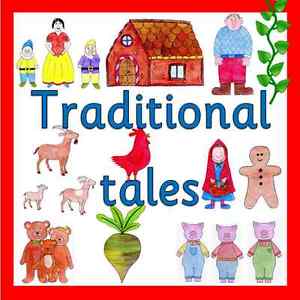 How many traditional tales do you know?Can you retell a story to your family?Write or draw a story map of your favourite traditional tale.  We look forward to seeing them all.Continue to practise using money.  Adding notes and coins.  You could use the game https://www.topmarks.co.uk/money/toy-shop-moneyLearn 2x ,5x and 10x tables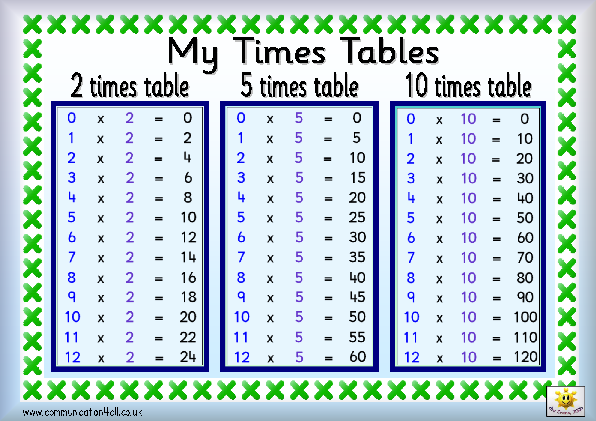 behindhalfparentswaterpeoplebusyclotheswhomanyanypathpoorplantpassgrassclimbholdsugarevenhoursuregoldimprovewholeeyemovewild